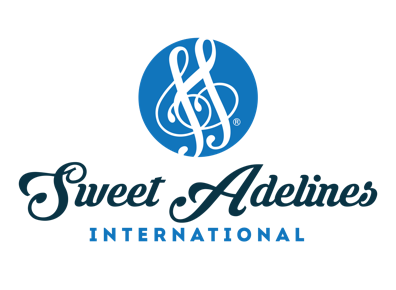 www.sweetadelines.comYear		Location		Quartet Champion1947		Tulsa			Decaturettes1948		Topeka		Johnson Sisters1949		St. Louis		Tune Twisters1950		Chicago		Harmony Belles1951		Santa Monica	Quarternotes1952		St. Petersburg	Pitch Pipers1953		Milwaukee		Big Four1954		Buffalo		Mississippi Misses1955		Grand Rapids	Nota-Belles1956		Wichita		Junior Misses1957		Miami			Cracker Jills1958		Peoria			Sweet and Lows1959		Tucson		Yankee Misses1960		Detroit			Gibson Girls1961		Colorado Springs	Lyrics1962		Toronto		Sea-Adelines1963		Berkeley		Heathertones1964		Minneapolis		Note-Cracker Sweets1965		Denver		Shalimars1966		Houston		Piper-Ettes1967		New York		Hurricane Honeys1968		Oklahoma City	Galatones1969		Honolulu		Metropolitans1970		Boston		Rarities1971		Kansas City		Bron’s Tones1972		Salt Lake City	4th Edition1973		Washington, D.C.	Tiffanys1974		Milwaukee		Sounds of Music1975		Seattle		Front 	Office Four1976		Cincinnati		High Society1977		London, England	Shondells1978		Los Angeles		Tetrachords1979		St. Louis		Hallmarks1980		Atlanta		Penna-Fores1981		Phoenix		All Star Jubilee1982		Minneapolis		Music Gallery1983		Detroit			Melo-Edge1984		Las Vegas		4 For The Show1985		Kansas City		Jubilation1986		Philadelphia		Ambiance1987		Hawaii		Ginger ‘n Jazz1988		Houston		Savvy1989		Miami			Growing Girls1990		Salt Lake City	Panache1991		San Antonio		Swing Street1992		Baltimore		City Lights1993*		Indianapolis		Showtime1994		Reno			Chicago Fire1995		New Orleans		Weekend Edition1996		Ft. Lauderdale	4-Star Collection1997		Salt Lake City	Classic Edition1998		Nashville		Rumors1999		Atlanta		Signature Sound2000		Orlando		A Cappella Gold2001		Portland		Fanatix2002		Nashville		Swinglish Mix2003		Phoenix		Brava!	2004		Indianapolis		the BUZZ2005		Detroit			SPOTLIGHT	2006		Las Vegas		SALT2007		Calgary		Four Bettys2008		Honolulu		Moxie Ladies2009		Nashville		Zing!2010		Seattle		MAXX Factor2011		Houston		Martini2012		Denver		Touché2013		Honolulu		LoveNotes2014		Baltimore		Bling!2015		Las Vegas		Speed of Sound2016		Las Vegas		Frenzy2017		Las Vegas		Lustre2018		St. Louis		ClassRing